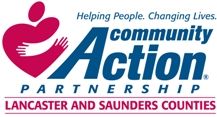 Community Action Partnership of Lancaster and Saunders Counties is a private,not-for-profit organization with the belief that extraordinary employees have the power to positively transform lives and communities. We value people who are passionate, ethical,and dedicated to empowering those living in poverty to reach economic stability.Early Head Start Family EducatorThe Early Head Start Family Educator will provide program services responsive to the needs of pregnant women and children birth to three and their families, including quality early childhood education and school readiness, parent education, family engagement, and  health, in compliance with the Head Start Performance Standards by: Conducting home visits for young children, pregnant women and their families.Monitoring and educating parents with respect to children's health status, including medical follow- ups, physical, dental, mental, and nutritional health.Carrying out “curriculum” for child development in the context of the home and during group“socialization” experiences.Assisting parents in using existing resources in their home and neighborhoods to create safe, stimulating and educationally challenging environment for their children.Conducting screening, ongoing assessment and observations of children’s development.Minimum of a Home Visitor Child Development Associate credential or comparable credential or equivalent coursework as part of an Associate’s or Bachelor’s degree required. Associate’s or Bachelor’s degree in Early Childhood, Human Services or related field preferred. Strong verbal and written proficiencies of the English language required. Valid Nebraska Driver’s License and good driving record required.  Must be sensitive to the barriers that families living in poverty experience.  For information regarding the job or benefits, please contact Human Resources at 402-875-9315 ormandrews@communityactionatwork.orgResumes and cover letters should be sent to:mandrews@communityactionatwork.org***Community Action Partnership of Lancaster and Saunders Counties is an equal opportunity employer and does not discriminate on the basis of race, color, religion, national origin, marital status, veteran status, political affiliation, sexual orientation or gender identity, disability, sex, age or any other status protected by state or federal law.